МУНИЦИПАЛЬНОЕ БЮДЖЕТНОЕ ОБЩЕОБРАЗОВАТЕЛЬНОЕ УЧРЕЖДЕНИЕ «КРАСНОГВАРДЕЙСКАЯ ГИМНАЗИЯ» КРАСНОГВАРДЕЙСКОГО РАЙОНА ОРЕНБУРГСКОЙ ОБЛАСТИПРИКАЗ29.01.2019					                                                               №  01/08-с. ДонскоеОб организации и проведении регионального обязательного зачета для учащихся4-х, 9-х, 10 классов  Красногвардейской гимназии по физической культурев 2018-2019 учебном годуНа основании приказа министерства образования Оренбургской области от 24.01.2019 № 01-21/173 «Об организации и проведении регионального обязательного зачета для обучающихся 4-х, 9-х и 10-х классов по физической культуре в 2018-2019 учебном году и утверждении рекомендаций» в целях повышения эффективности физкультурного образования обучающихся, вовлечения их в систематические занятия физической культуройПРИКАЗЫВАЮ:Провести в 2018-2019 учебном году региональный обязательный зачет для учащихся 4-х, 9-х, 10-х классов  в МБОУ «Красногвардейская гимназия» по физической культуре в соответствии с рекомендациями министерства образования Оренбургской области по организации и проведению регионального обязательного зачета по предмету «Физическая культура»Долгих А.С., Юлтыеву В.З., Гизбрехт А.Ф., Старшиновой С.В., учителям физической культуры, организовать подготовку учащихся к зачетам.2.1.Предоставить в методический кабинет индивидуальные образовательные маршруты подготовки к зачетам учащихся с ограниченными возможностями здоровья, учащихся, отнесенных к специальной медицинской группе.Сроки: до 06.02.2019г.Ознакомить учащихся, родителей, педагогов с рекомендациями по организации и проведению обязательного зачета по предмету «Физическая культура» для обучающихся 4, 9 и 10 классов общеобразовательных организаций области в 2018-2019 учебном году под роспись (Приложение 1-2).Сроки: до 16.02.2019г.Отв.: администрация, классные руководители,учителя физкультуры.Утвердить состав комиссии для проведения обязательного зачета в 4-х, 9-х, 10 классах:Беккер М.А. – председатель комиссии;Склярук Н.А. – заместитель председателя комиссии, заместитель директора по НМР;Прокопенко И.В. – секретарь комиссии;Долгих А.С. – руководитель ШМО учителей физкультуры и ОБЖ;Юлтыев В.З. – учитель физкультуры;Гизбрехт А.Ф. – учитель физкультуры;Старшинова  С.В. – учитель физкультуры;Костина Т.Н. – медицинский работник гимназии;Башкатова Н.Я. – классный руководитель 10 класса;Бахтиярова З.З. – классный руководитель 9-х классов;Сигидаева О.В. – классный руководитель 4а класса;Знаменщикова С.Я. – классный руководитель 4б класса.Определить для проведения обязательного зачета кабинет № 113, для теоретической части в 9 классе кабинет № 207, в 4а классе кабинет №201, в 4б классе кабинет №116.Классным руководителям  4-х, 9-х, 10 классов: 6.1. Обеспечить своевременную явку учащихся на зачет.6.2. Представить в методический кабинет справки по учащимся 4-х, 9-х, 10-х классов, относящимся по состоянию здоровья к специальной медицинской группе (А и Б).                                     Срок: до 01.04.2019г.Учителям физической культуры представить в методический кабинет отчет об итогах проведения зачета среди учащихся 4-х, 9-х  и 10 классов согласно приложениям 3-5.Срок: до 25.05.2019г.Отв.: учителя физкультурыСклярук Н.А., заместителю директора по НМР, усилить контроль за эффективностью и качеством выполнения образовательных программ по физическому воспитанию в гимназии.9. Контроль исполнения данного приказа возложить на Склярук Н.А., заместителя директора по НМР.Директор гимназии:                                                                  М.А. БеккерС приказом ознакомлены:Приложение 1.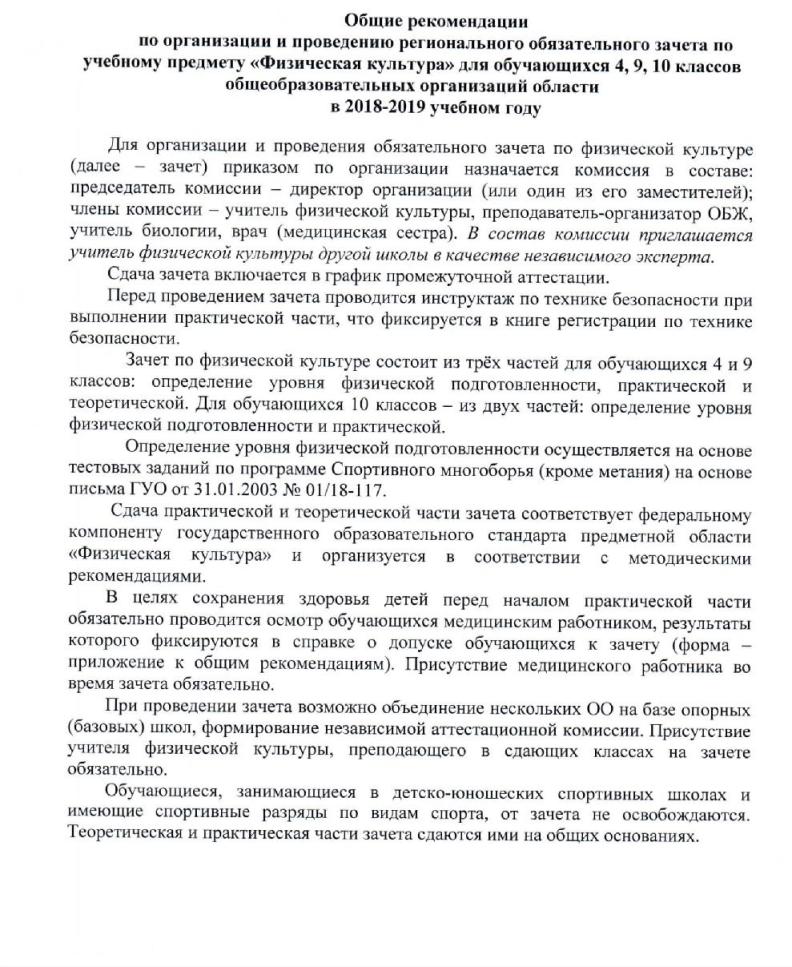 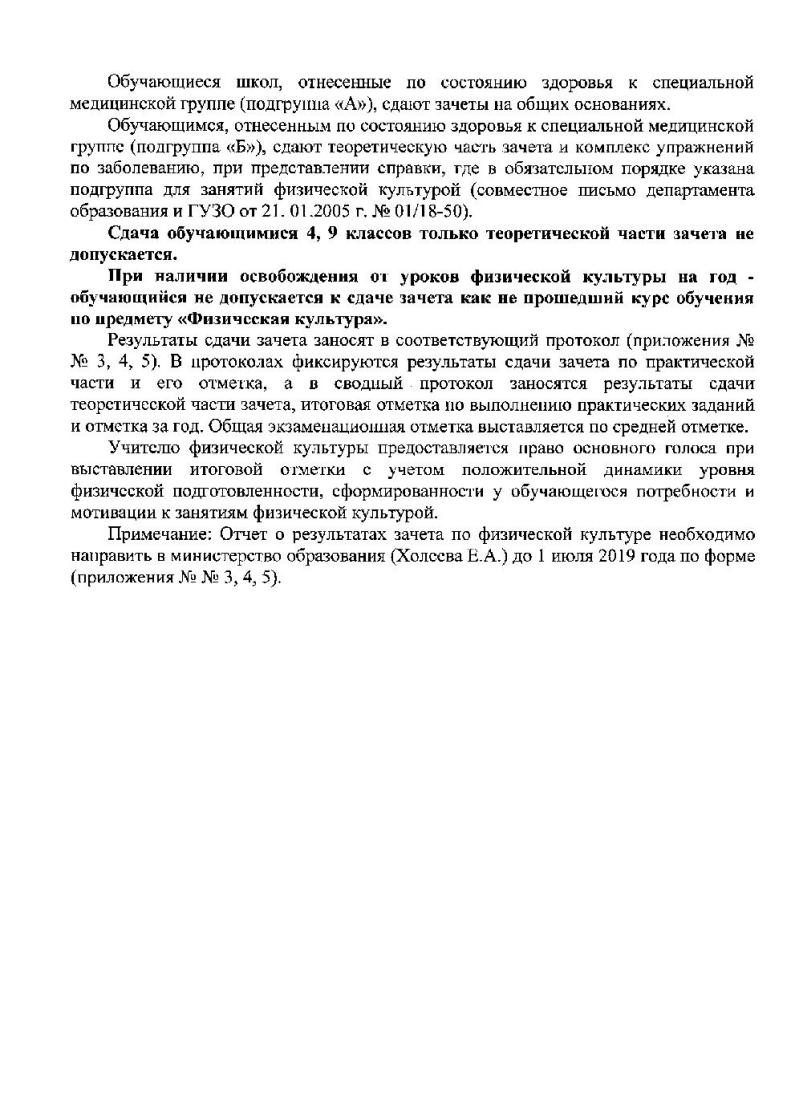 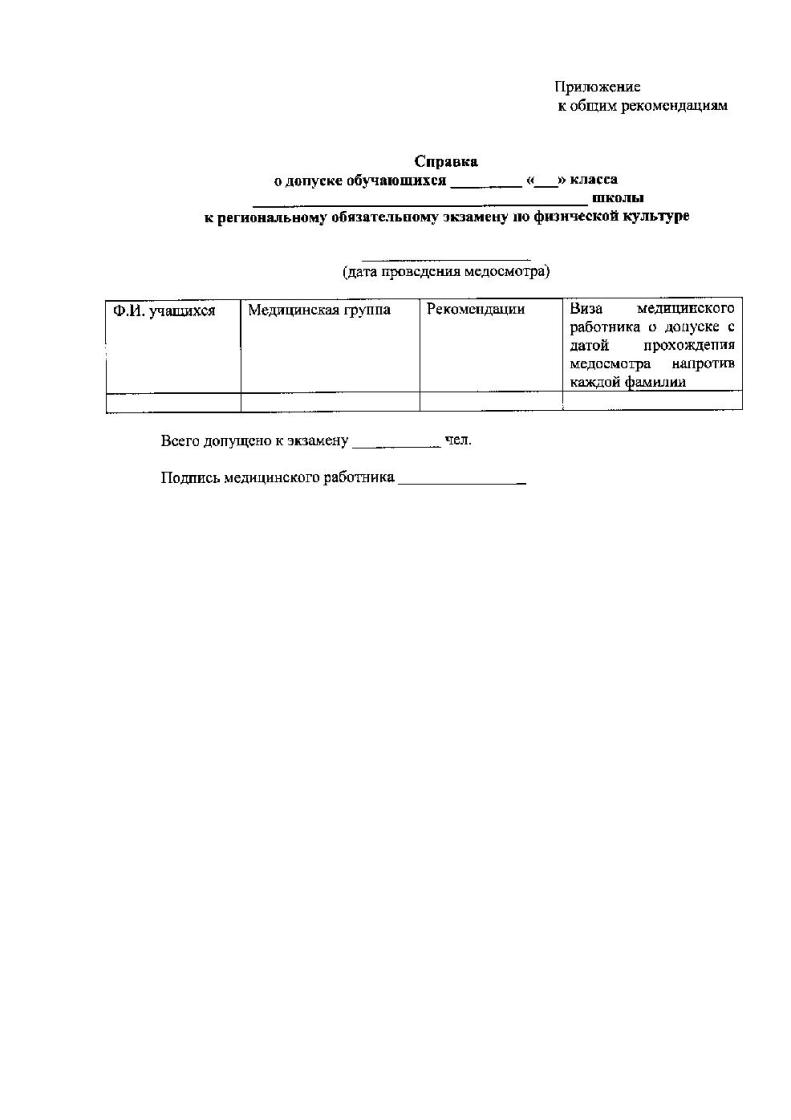 Приложение 2.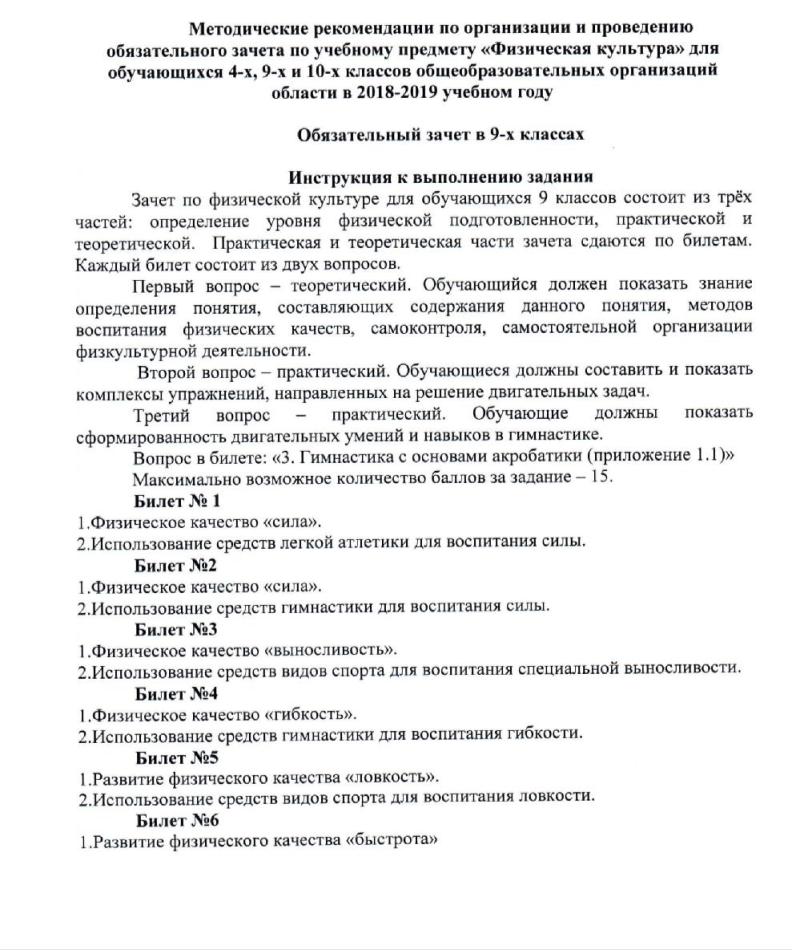 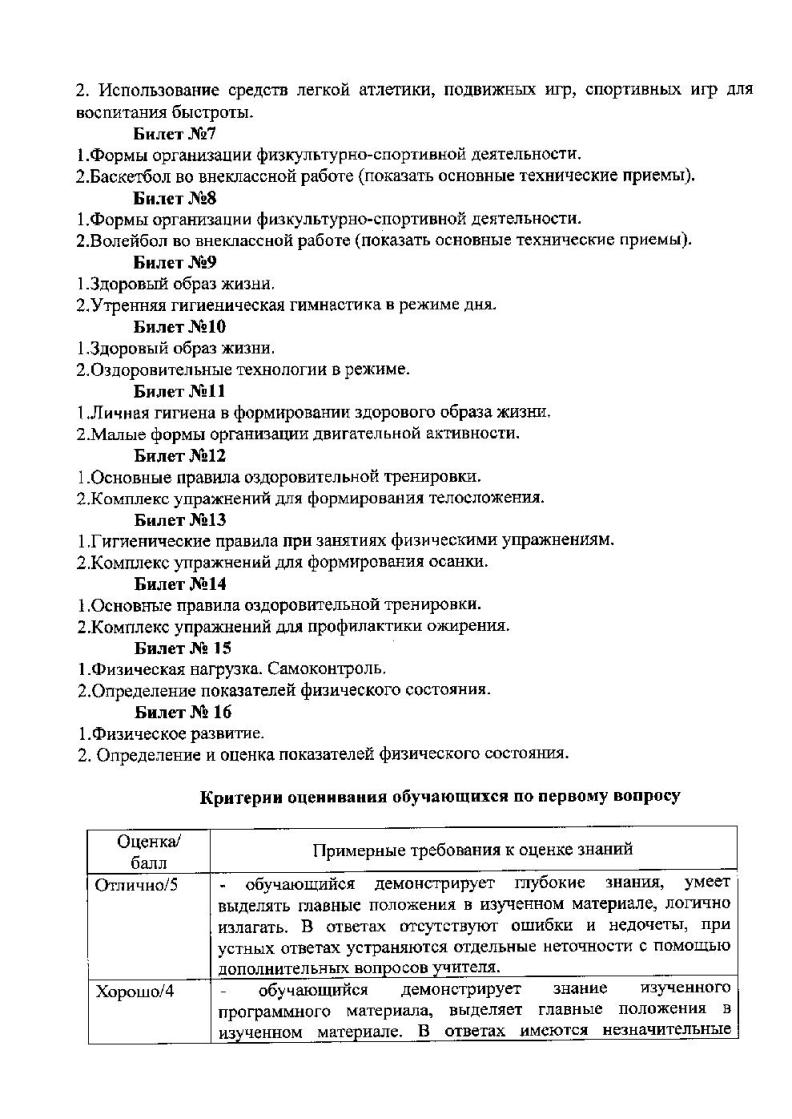 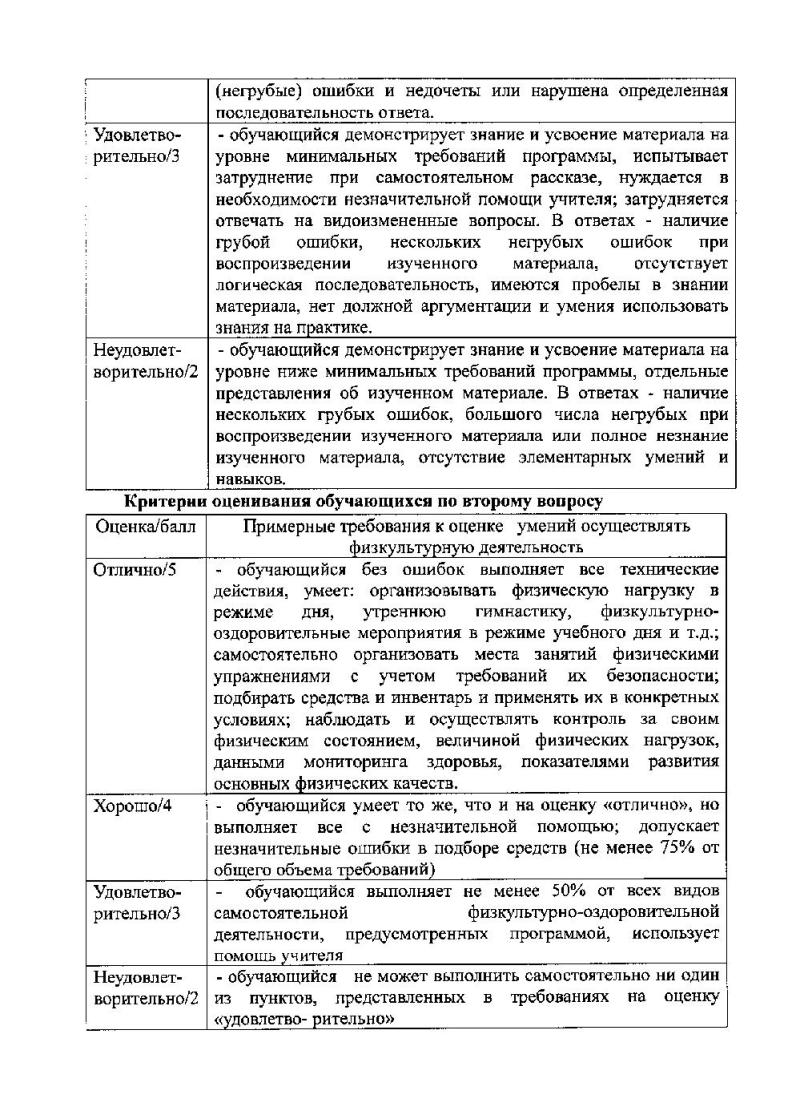 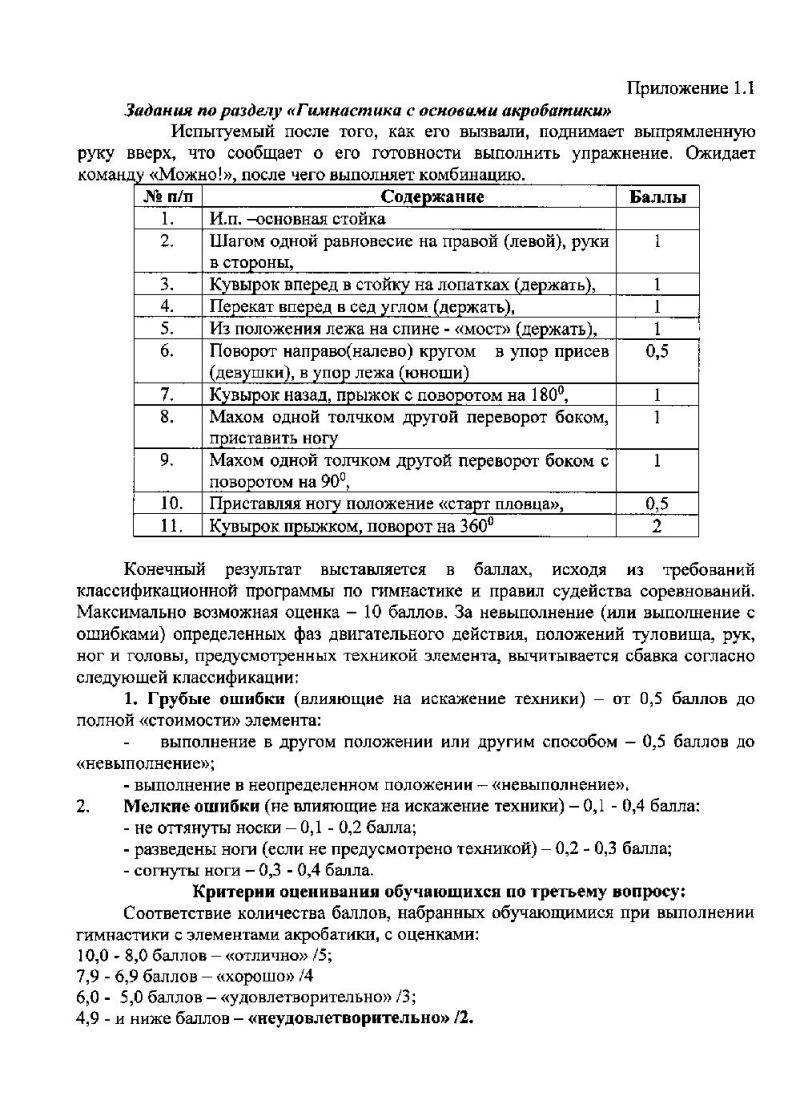 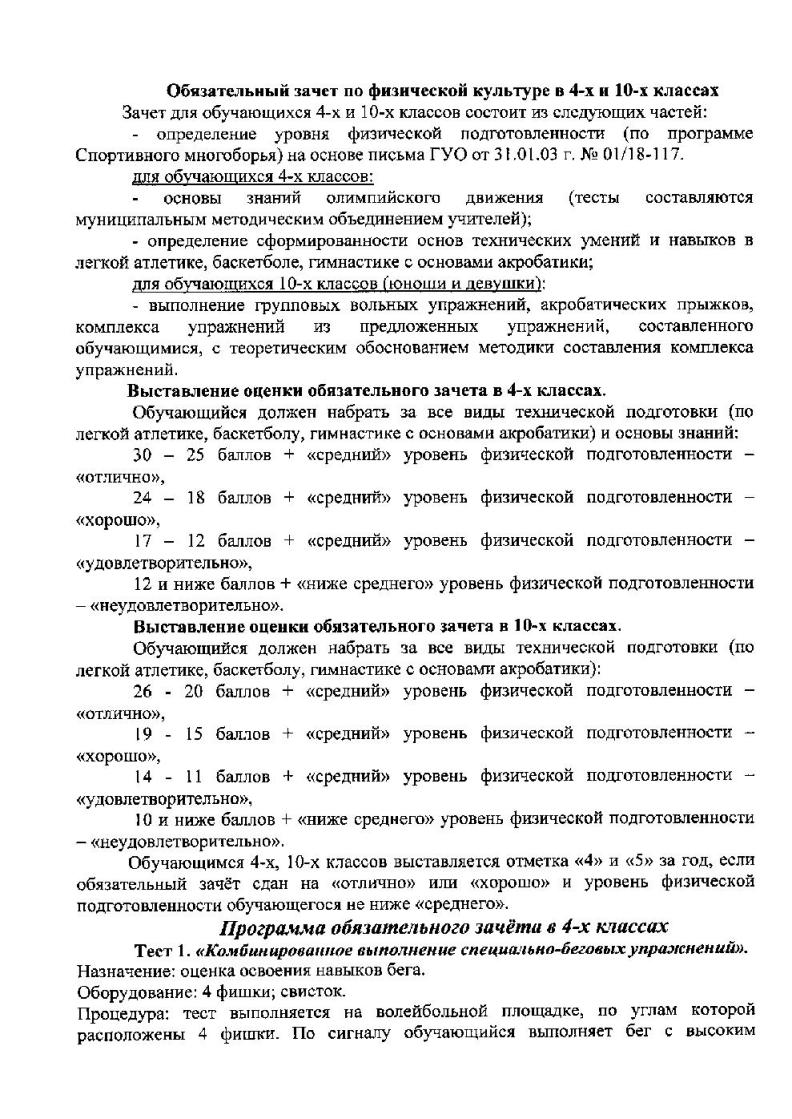 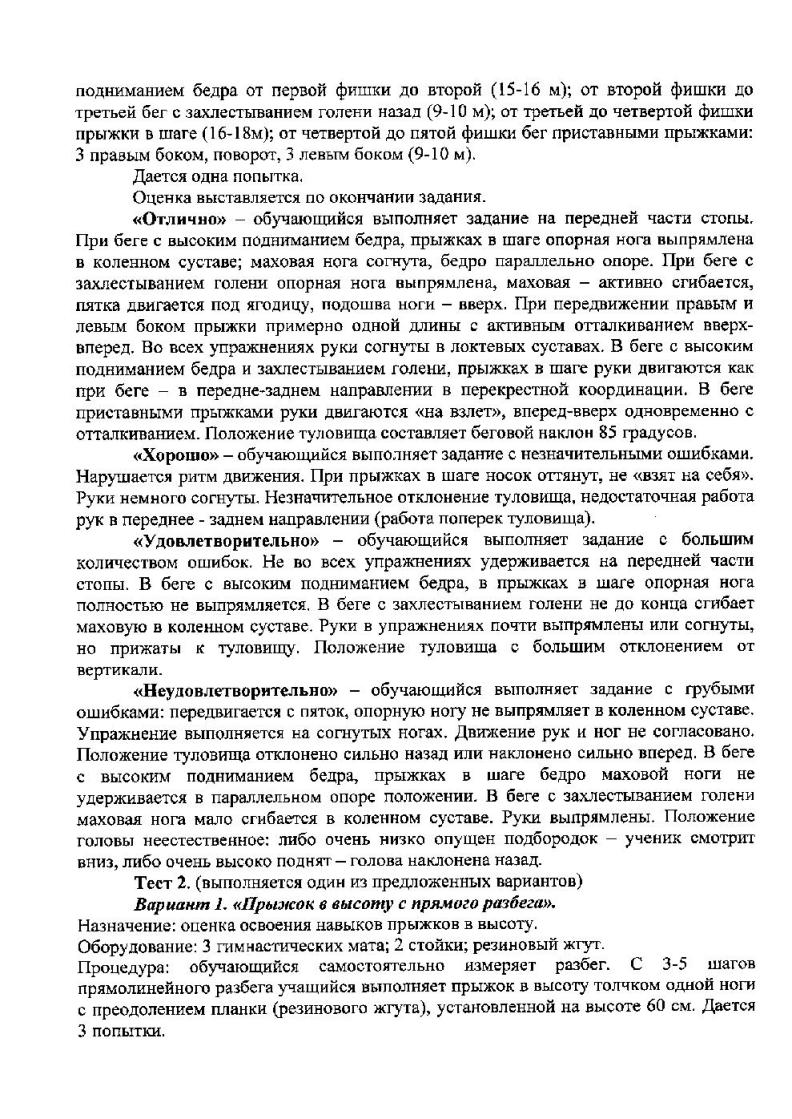 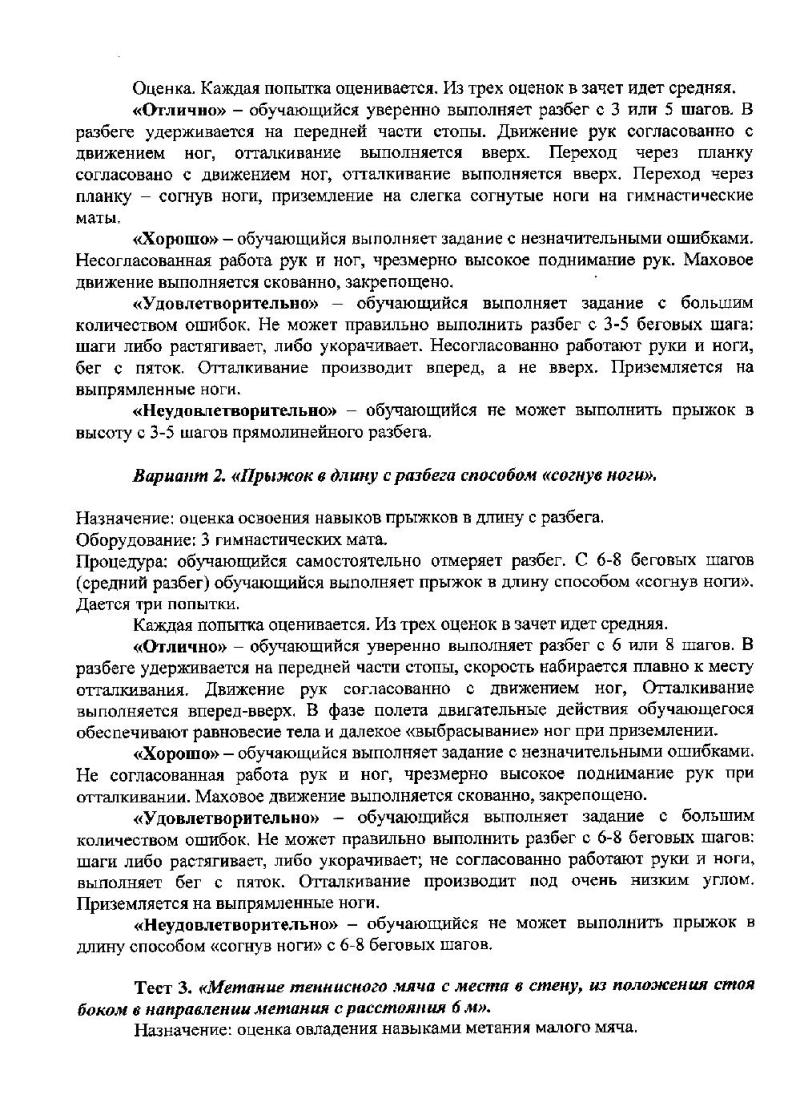 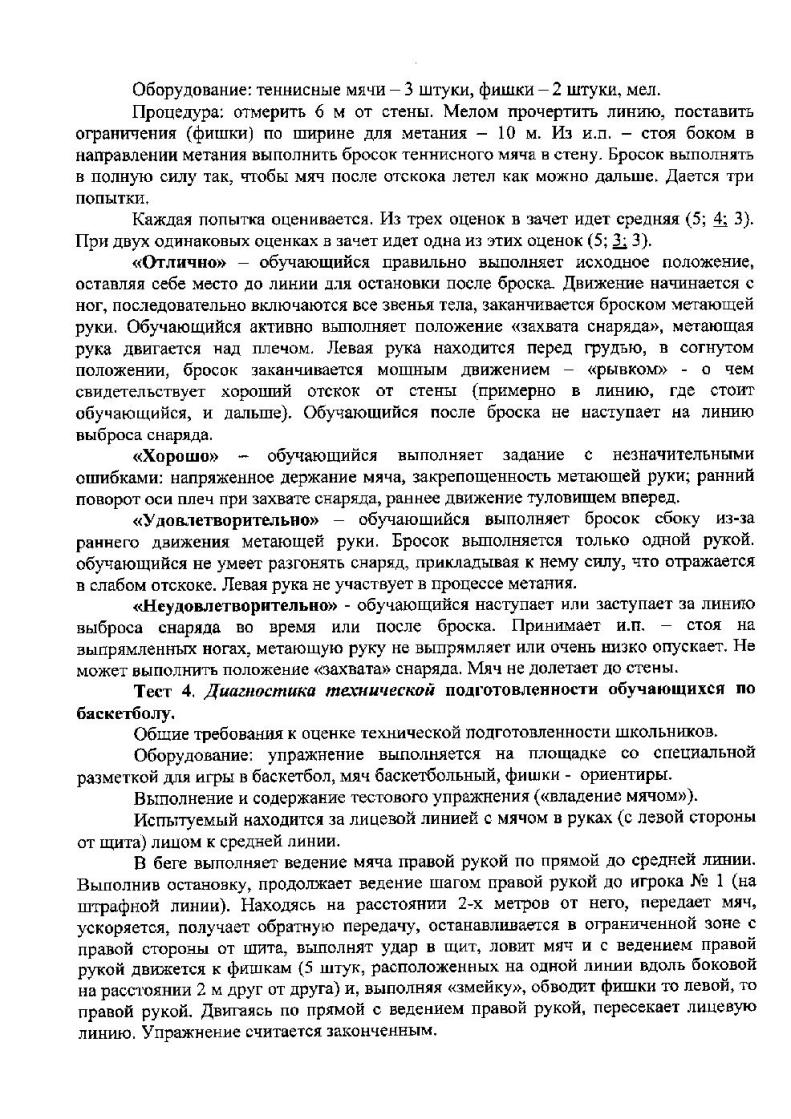 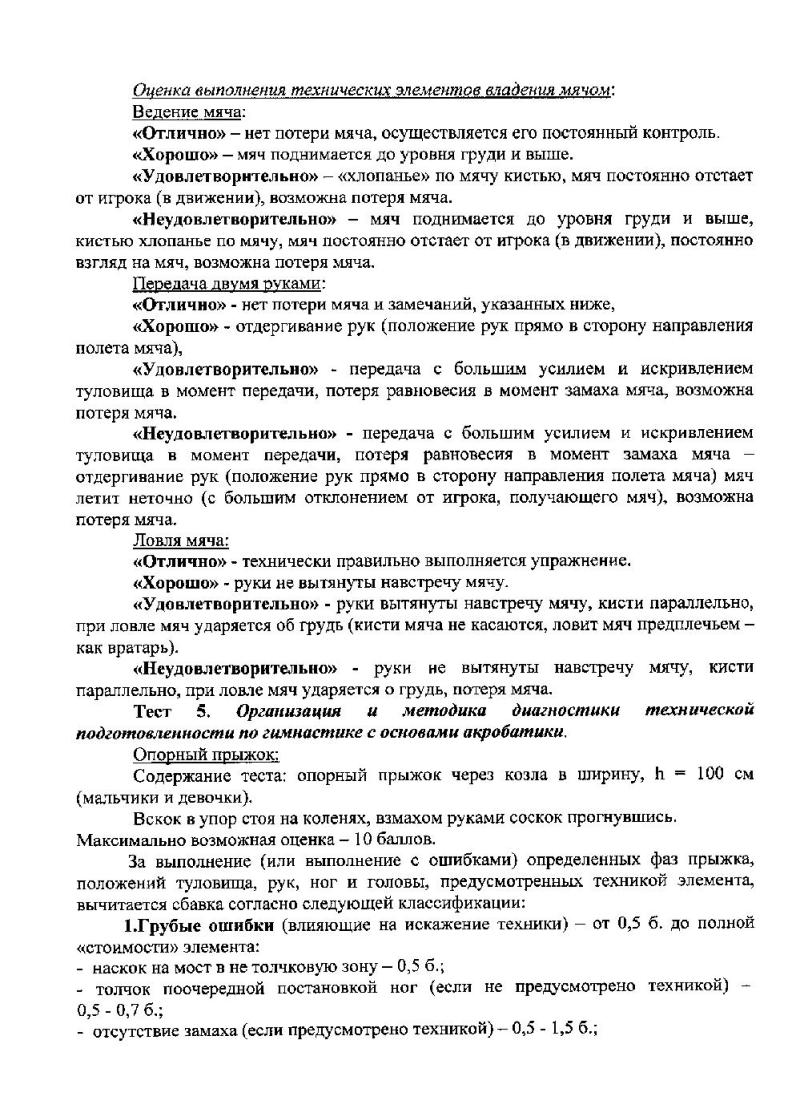 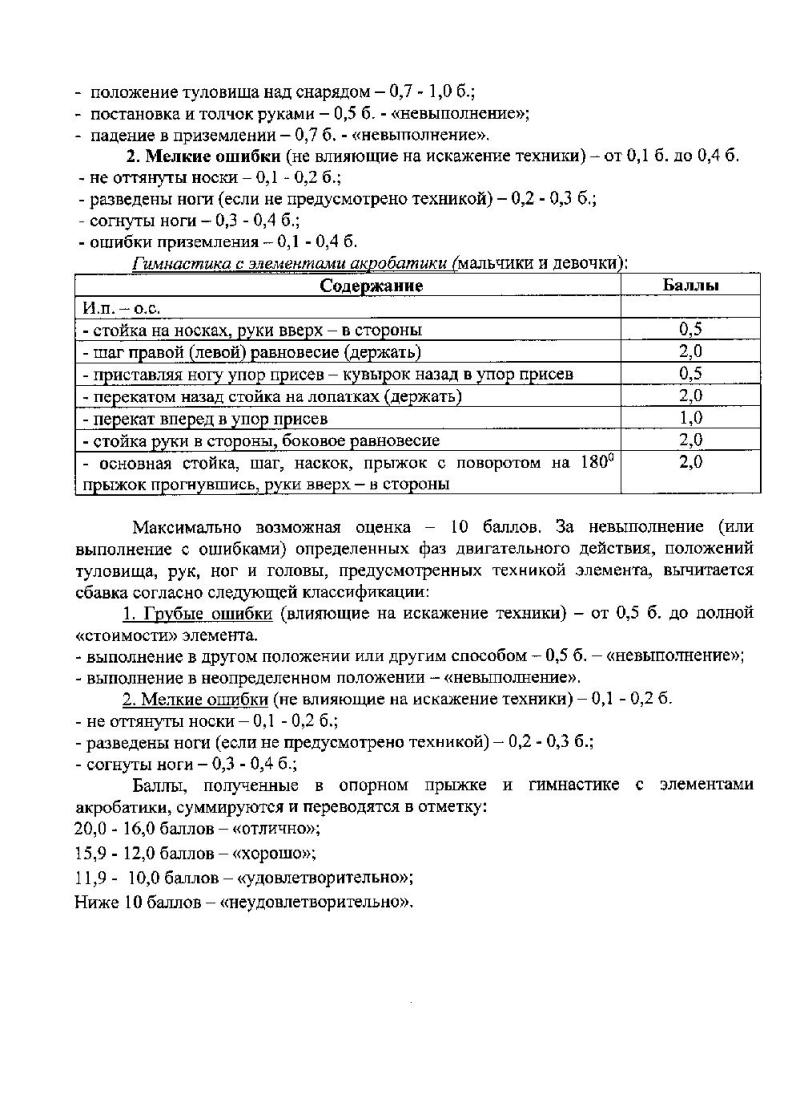 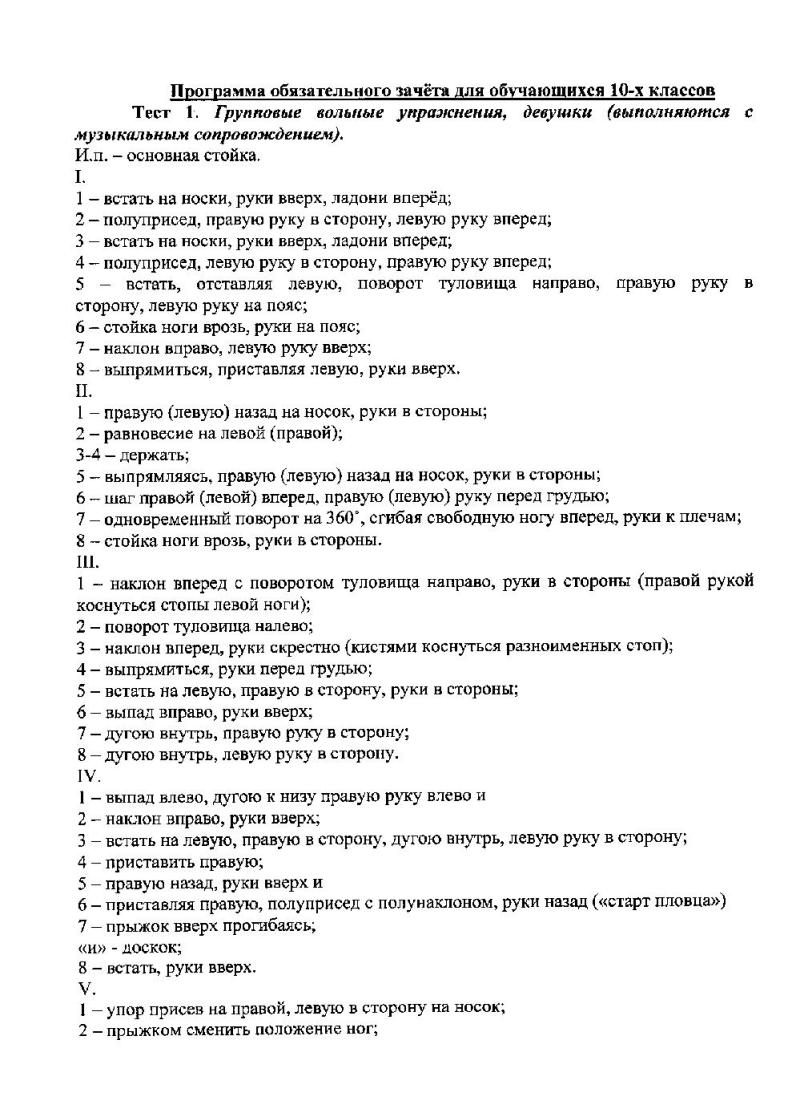 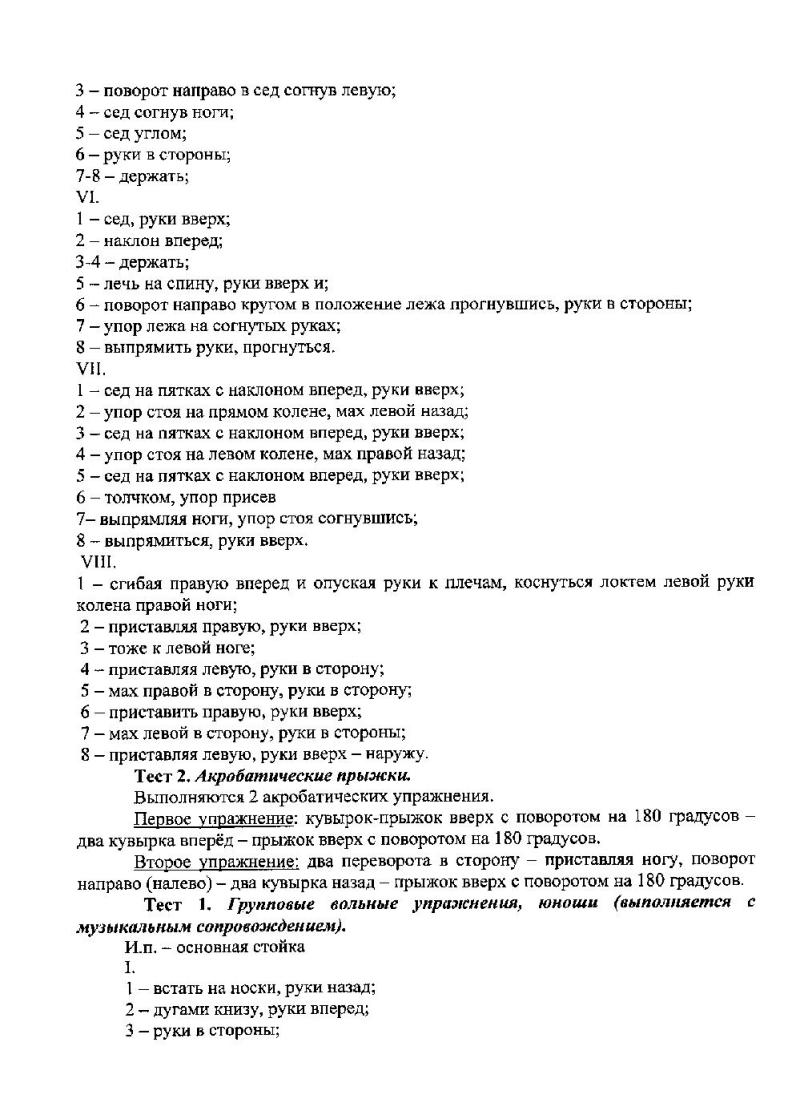 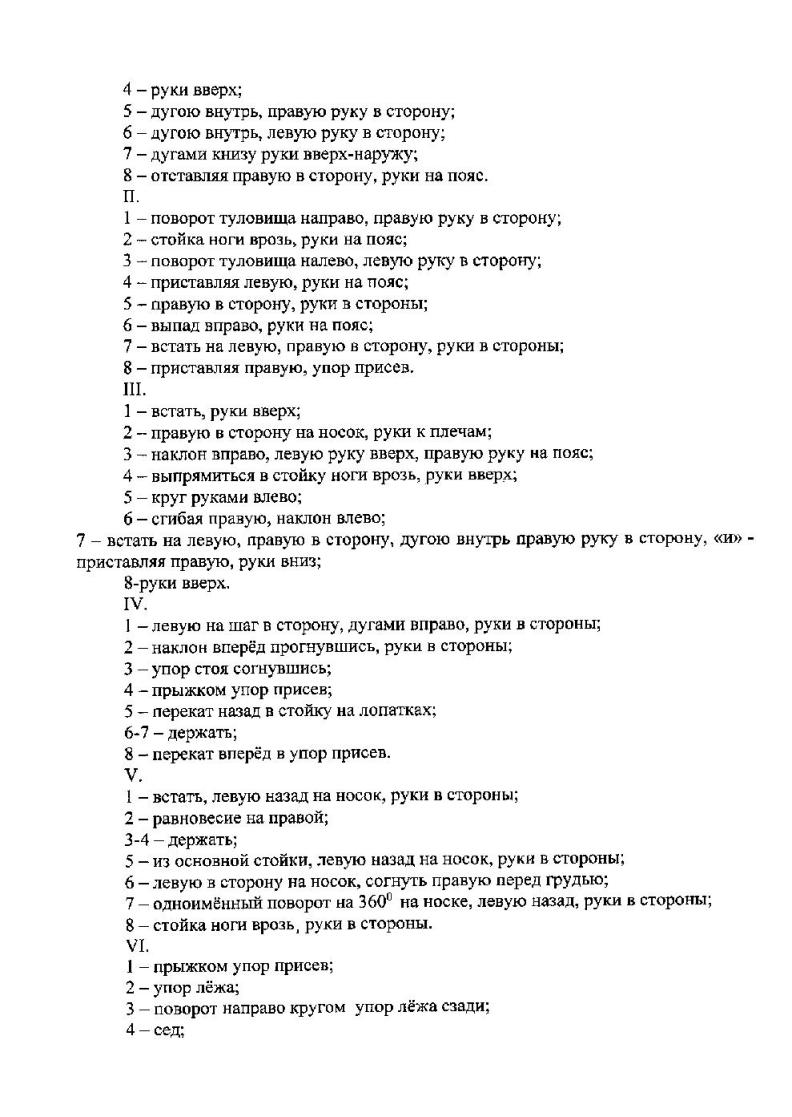 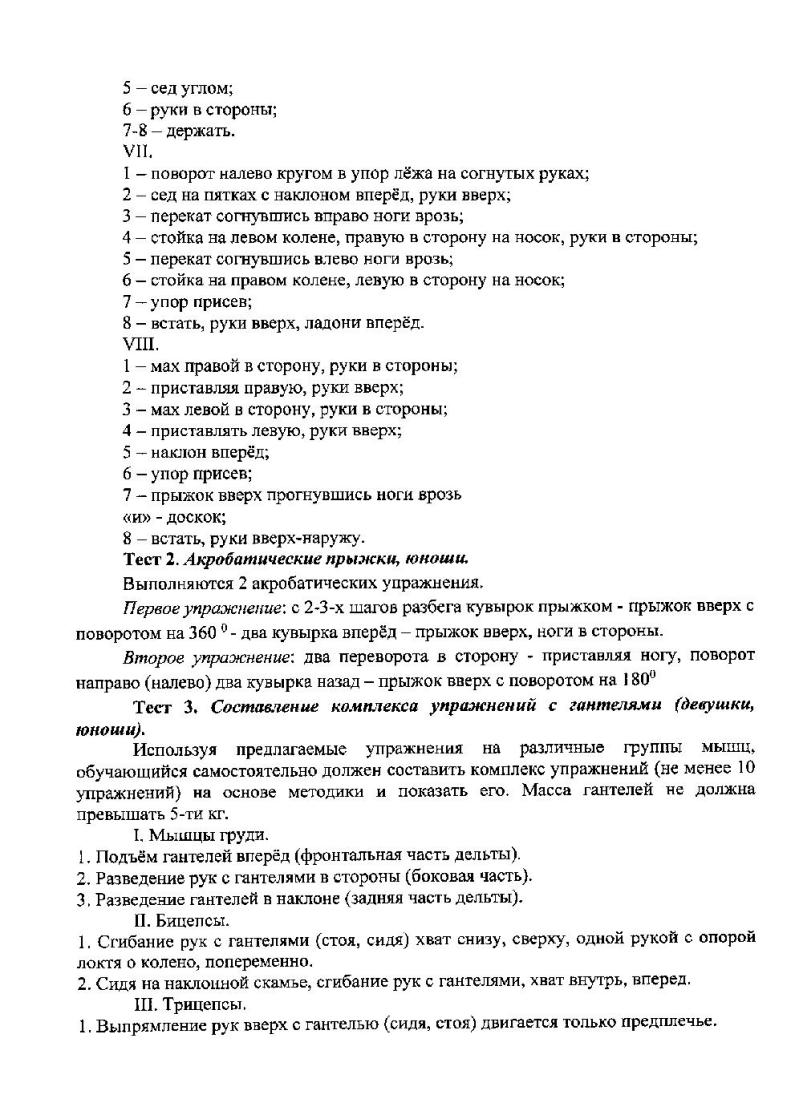 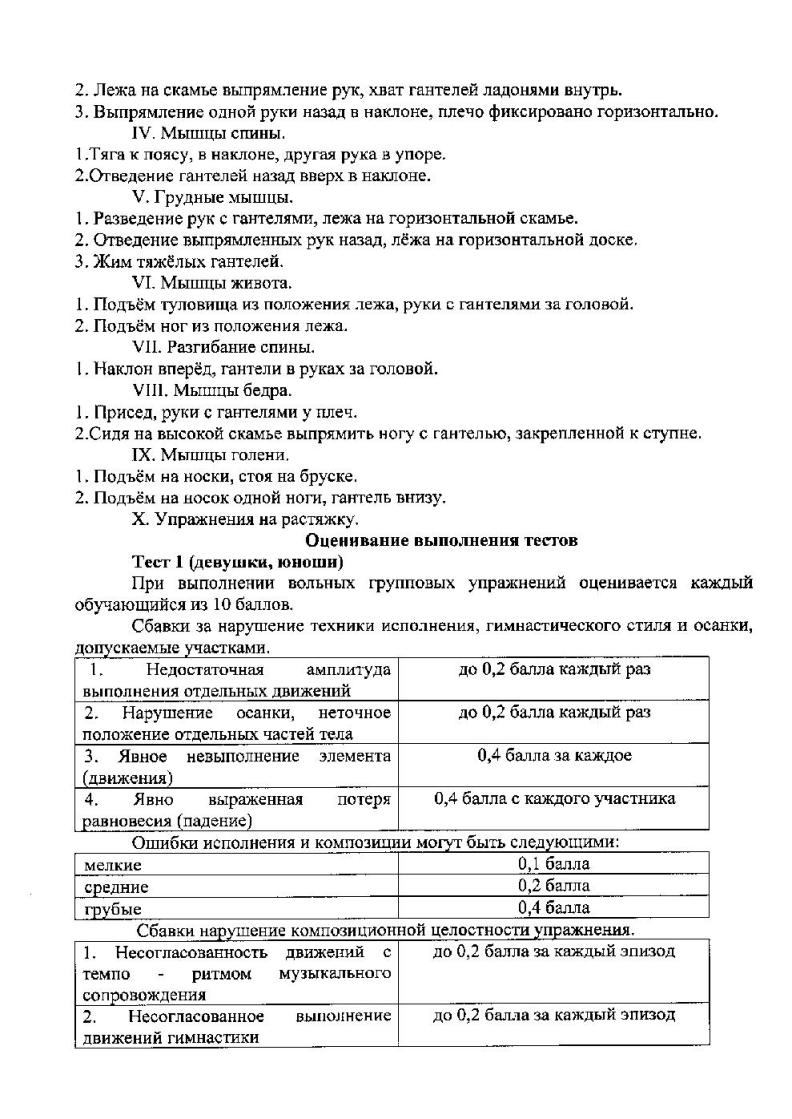 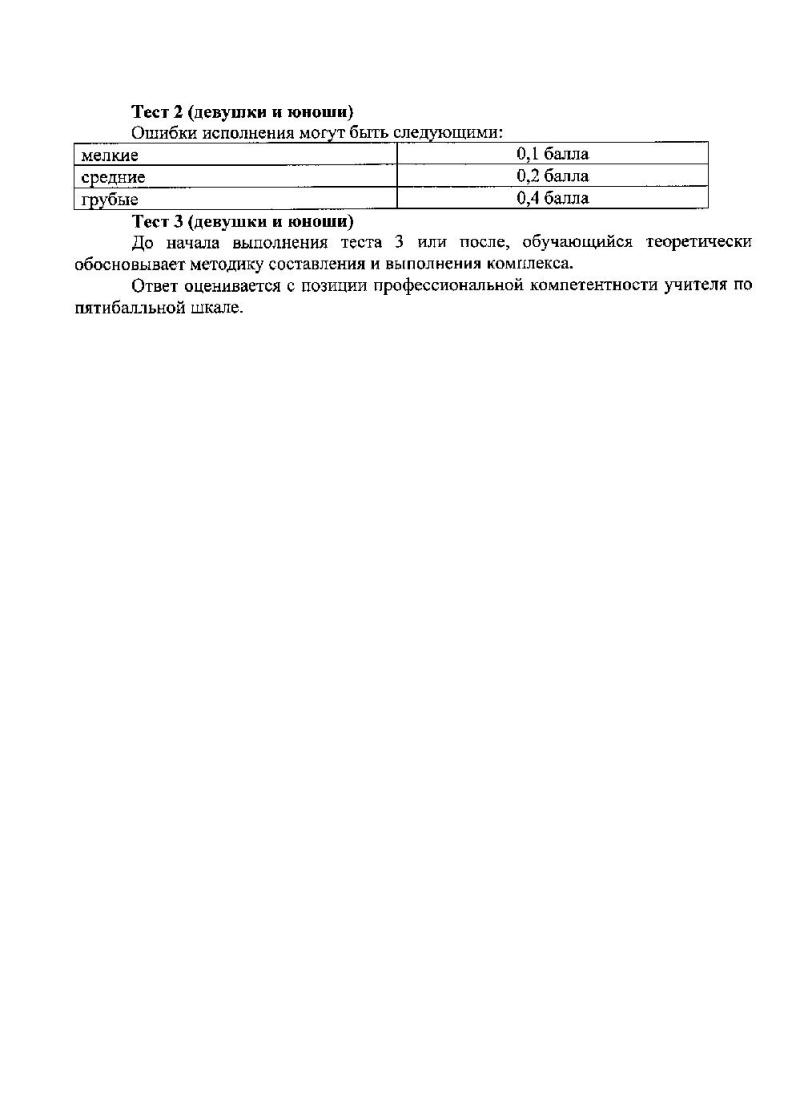 Приложение 3-5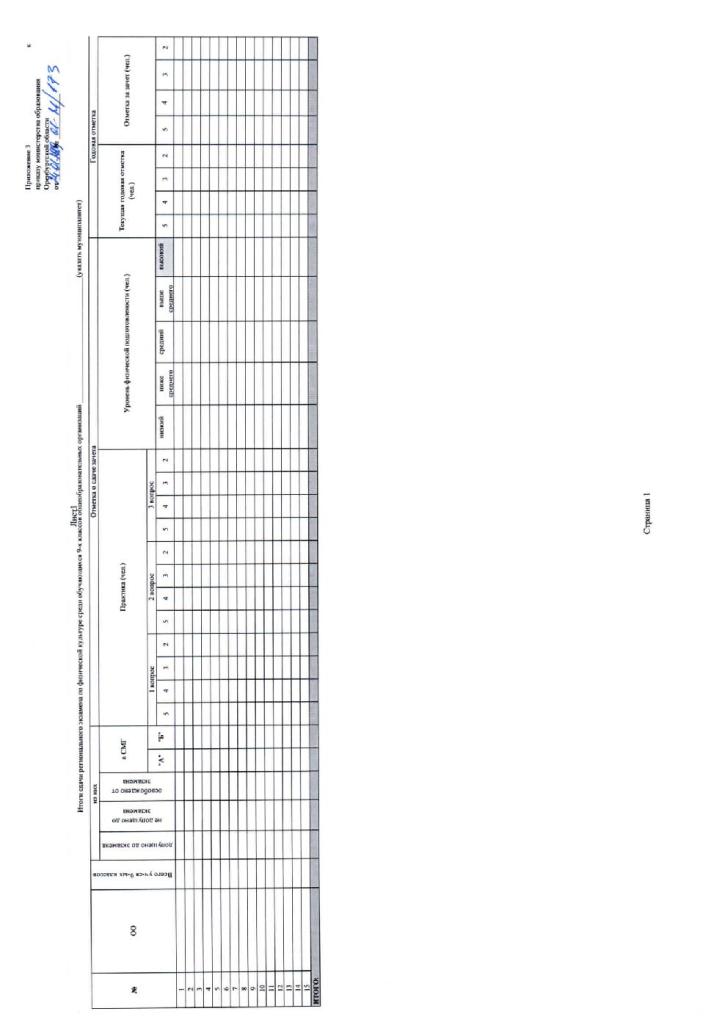 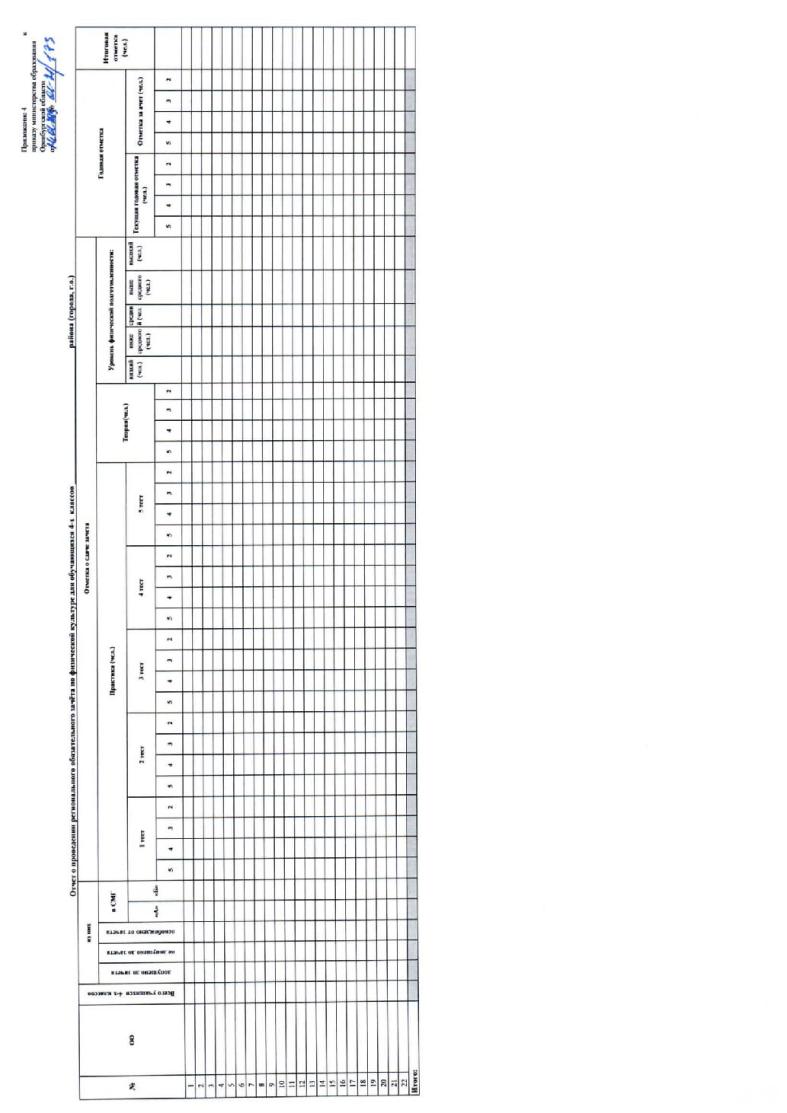 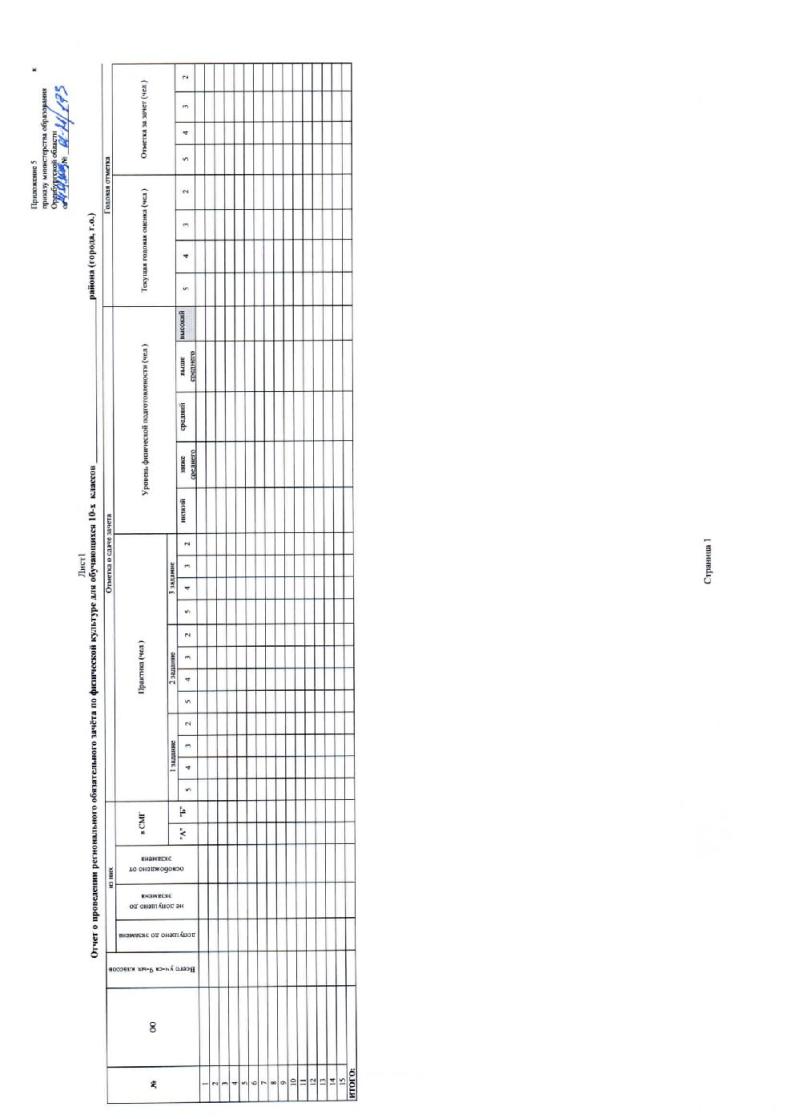 